TAKE YOUR PICK PROMPTS / TRANSPORTSPONTANEOUS VOCAB, SPEAKING & WRITING ACTIVITIES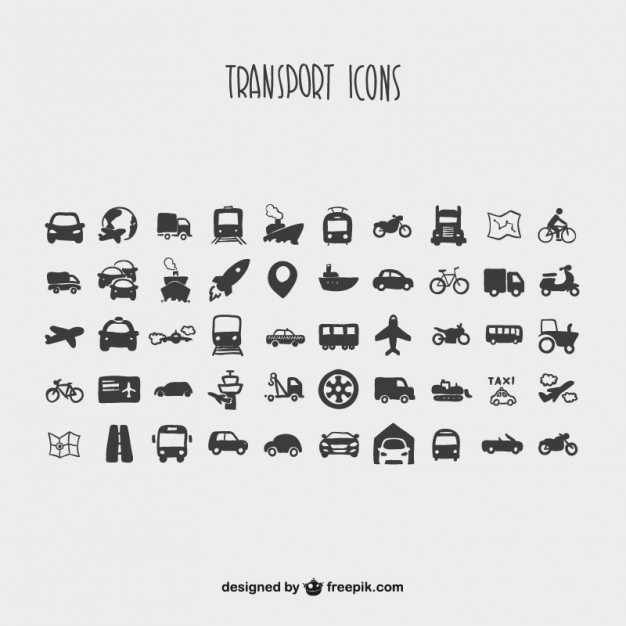 TAKE YOUR PICK:VOCABULARY: Annotate the paper with all related words in target language. EXTENSION – what others can you add?WRITING: Choose 3-7 words and make a short story about a trip in written form, aim for your target gradeSPEAKING: In pairs or small groups, choose a word from the images (keep it a secret), the others have to guess the item by describing it, i.e. is it small, is it cheap etc.? Get a point for each one you guess correctly